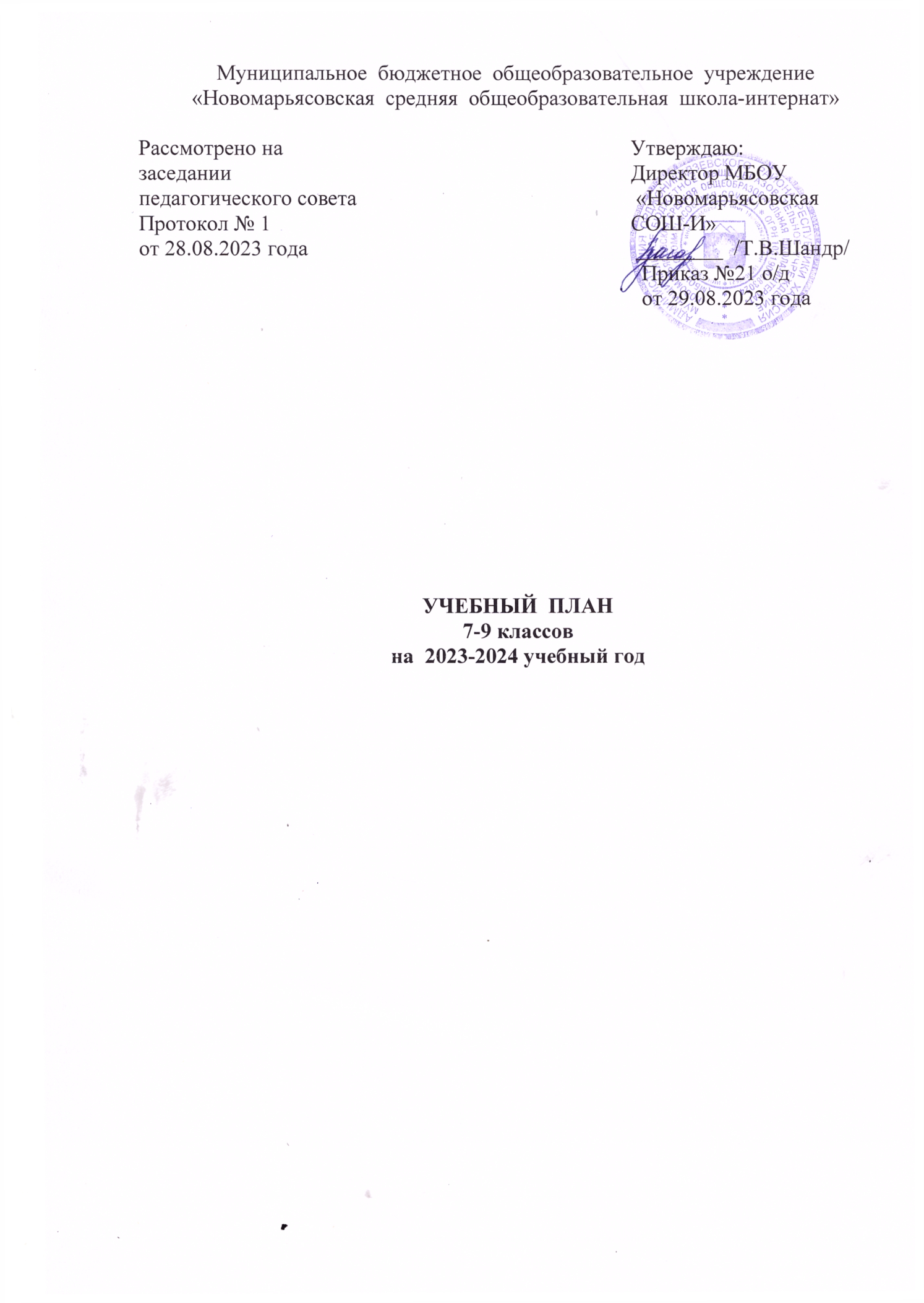                       Пояснительная записка к учебному плану 7-9 классов МБОУ «НовомарьясовскаяСОШ-И», реализующая ФГОС ООО в 2023-2024 учебном году.Учебный план МБОУ «Новомарьясовская СОШ-И» является локальным нормативным актом, устанавливающим перечень учебных предметов и объем учебного времени, отводимого на их изучение по уровням общего образования и учебным годам.Целью учебного плана МБОУ «Новомарьясовская СОШ-И» является обеспечение введения в действие и реализацию требований Федерального государственного образовательного стандарта, определяется общий объём нагрузки и максимальный объём аудиторной нагрузки учащихся, состав и структуру обязательных предметных областей по классам.Учебный план МБОУ «Новомарьясовская СОШ-И» разработан на основании следующих нормативных документов:-Федерального Закона от 29.12.2012г. № 273 - ФЗ «Об образовании в Российской Федерации» (с изменениями);-Постановления Главного государственного санитарного врача Российской Федерации от 29 декабря 2010 г. № 189 «Об утверждении СанПиН 2.4.2.2821-10 «Санитарно- эпидемиологические требования к условиям и организации обучения в общеобразовательных учреждениях»;-Приказа Министерства образования и науки Российской Федерации (Минобрнауки России) от 30 августа 2013 г. № 1015 г. Москва «Об утверждении Порядка организации и осуществления образовательной деятельности по основным общеобразовательным программам - образовательным программам начального общего, основного общего и среднего общего образования»;-Приказа Минобрнауки России от 17.12.2010 № 1897 «Об утверждении федерального государственного образовательного стандарта основного общего образования» (с изменениями);-Приказа МО и Н РФ от 26.11.2010г. №1241 «О вынесении внеурочной деятельности из учебного плана»;-Приказ МО и НРФ от 31.03.2014 № 253 «Об утверждении федерального перечня учебников, рекомендуемых к использованию при реализации образовательных программ основного общего образования» (с изменениями);-Федеральный закон от 03.08.2018 № 317-ФЗ «О внесении изменений в статьи 11 и 14 Федерального закона «Об образовании Российской Федерации» (изучение русского языка как родного)-Письмо Роспотребнадзора от 08.05.2020 №02/8900-2020-24 «О направлении рекомендаций по организации работы образовательных организаций»- Приказ Министерства просвещения  РФ  от 17 марта 2020г. № 104 «Об организации образовательной деятельности в организациях, реализующих образовательные программы начального общего, основного общего и среднего общего образования, соответствующего дополнительного профессионального образования и дополнительные общеобразовательные программы, в условиях распространения новой короновирусной инфекции на территории Российской Федерации»-Методические рекомендации Министерства просвещения РФ от 20.03.20 по реализации по реализации образовательных программ начального общего, основного общего, среднего общего образования, образовательных программ среднего профессионального образования и дополнительных общеобразовательных программ с применением электронного обучения и дистанционных образовательных технологий.-Устава  МБОУ «Новомарьясовская СОШ-И»;-ООП ООО и АООП ОООУчебный план для 5-9 классов ориентирован на 34 учебные недели в год. Учебная деятельность организована в соответствии с учебным планом основной образовательной программы основного общего образования «Новомарьясовская СОШ-И» и календарным учебным графиком на 2021-2022 учебный год.Учебный план для 5-9 классов рассчитан на 5 - ти дневную учебную неделю. Учебный план МБОУ «Новомарьясовская СОШ-И» обеспечивает дифференцированное обучение, учитывает личностные особенности, интересы и склонности учащихся. Суммарное количество учебных часов, указанных в плане, соответствует санитарно- гигиеническим требованиям. Максимальный объем учебной нагрузки в неделю составляет 29 часов для 5 класса, 30 часов для 6 класса, 32 час для 7 класса, 33 часа для 8-9 классов,  что не превышает максимально допустимой нагрузки на ученика. При проведении занятий по иностранному языку и информатике деление на группы осуществляется в 7 классе, т.к. в классе обучается 22 человека; в остальных классах деления на группы нет, наполняемость составляет 13 человек в 5 классе, 18 человек в 6 классе, 19 человек в 8 классе, 15 человек в 9 классе. Учебно-методические комплекты, учебники и программы соответствуют требованиям Федерального государственного образовательного стандарта. Учебный план 5-9-х классов является одним из механизмов реализации основной образовательной программы основного общего образования. Содержание образования на уровне основного образования обеспечивает приобщение учащихся к общекультурным и национально-значимым ценностям, формирует систему предметных и метапредметных умений и личностных качеств, соответствующих требованиям Стандарта, а также формирует нравственные, мировоззренческие и гражданские позиции, профессиональный выбор, выявляет творческие способности учащихся, развивает способности самостоятельного решения проблем в различных видах и сферах деятельности.Учебный план для учащихся 5-9-х классов фиксирует максимальный объём учебной нагрузки учащихся, состав и структуру обязательных предметных областей, перечень учебных предметов, курсов, распределяет учебное время, отводимое на их освоение и организацию. Учебный план состоит из двух частей — обязательной части и части, формируемой участниками образовательных отношений. Обязательная часть учебного плана определяет состав учебных предметов обязательных предметных областей и учебное время, отводимое на их изучение по классам обучения. Обязательная часть представлена следующими предметами: «Русский язык», «Литература», «Иностранный язык», «Математика», «История», «Обществознание», «География», «Физика», «Биология», «Музыка» с 5-8 класс, «Изобразительное искусство» с 5-7 класс, «Технология» с 5-9 класс, «ОБЖ» в 8 и 9 классах, «Физическая культура». Часть учебного плана, формируемая участниками образовательных отношений, определяет содержание образования, обеспечивающего реализацию интересов и потребностей учащихся. Часть, формируемая участниками образовательных отношений, по запросу учащихся и родителей представлена предметами: 5-6 класс «Информатика» - по 1 ч;  в  7, 8, 9 классах «Математика» по 1 ч; «Русский язык» по 1 ч в 7, 8,9 классах, «Биология» -1 час в 7 классе.Филология. Основные задачи реализации содержания: формирование первоначальных представлений о единстве и многообразии языкового и культурного пространства России, о языке как основе национального самосознания. Развитие диалогической и монологической устной и письменной речи, коммуникативных умений, нравственных и эстетических чувств, способностей к творческой деятельности. Предметная область включает 3 учебных предмета: русский язык, литература, иностранный язык. На изучение русского языка в 7-4часа, 8 кл-3часа, 9 кл-3часа.  Основная цель обучения русскому языку – совершенствование видов речевой деятельности (аудирования, чтения, говорения и письма), обеспечивающих эффективное овладение разными учебными предметами и взаимодействие с окружающими людьми в ситуациях формального и неформального межличностного и межкультурного общения; понимание определяющей роли языка в развитии интеллектуальных и творческих способностей личности, в процессе образования и самообразования; использование коммуникативно-эстетических возможностей русского и родного языков; расширение и систематизацию научных знаний о языке; осознание взаимосвязи его уровней и единиц; освоение базовых понятий лингвистики, основных единиц и грамматических категорий языка; формирование навыков проведения различных видов анализа слова (фонетического, морфемного, словообразовательного, лексического, морфологического), синтаксического анализа словосочетания и предложения, а также многоаспектного анализа текста; обогащение активного и потенциального словарного запаса, расширение объёма используемых в речи грамматических средств для свободного выражения мыслей и чувств адекватно ситуации и стилю общения; формирование ответственности за языковую культуру как общечеловеческую ценность. На изучение литературы в 5,6 классе – по 3 часа в неделю, в 7,8 кл-2 часа, в 9 классе -3 часа. Основная цель изучения учебного предмета «Литература» - сознание значимости чтения и изучения литературы для своего дальнейшего развития; формирование потребности в систематическом чтении как средстве познания мира и себя в этом мире, гармонизации отношений человека и общества, многоаспектного диалога; понимание литературы как одной из основных национально-культурных ценностей народа, как особого способа познания жизни; обеспечение культурной самоидентификации, осознание коммуникативно-эстетических возможностей родного языка на основе изучения выдающихся произведений российской культуры, культуры своего народа, мировой культуры; воспитание квалифицированного читателя со сформированным эстетическим вкусом, способного аргументировать своё мнение и оформлять его словесно в устных и письменных высказываниях разных жанров, создавать развёрнутые высказывания аналитического и интерпретирующего характера, участвовать в обсуждении прочитанного, сознательно планировать своё досуговое чтение; развитие способности понимать литературные художественные произведения, отражающие разные этнокультурные традиции; овладение процедурами смыслового и эстетического анализа текста на основе понимания принципиальных отличий литературного художественного текста от научного, делового, публицистического и т. П., формирование умений воспринимать, анализировать, критически оценивать и интерпретировать прочитанное, осознавать художественную картину жизни, отражённую в литературном произведении, на уровне не только эмоционального восприятия, но и интеллектуального осмысления. На изучение иностранного языка (английский язык) в 5-9 классах-3 часа (английский язык) с целью формирование дружелюбного и толерантного отношения к ценностям иных культур, оптимизма и выраженной личностной позиции в восприятии мира, в развитии национального самосознания на основе знакомства с жизнью своих сверстников в других странах, с образцами зарубежной литературы разных жанров, с учётом достигнутого учащимися уровня иноязычной компетентности; формирование и совершенствование иноязычной коммуникативной компетенции; расширение и систематизация знаний о языке, расширение лингвистического кругозора и лексического запаса, дальнейшее овладение общей речевой культурой; создание основы для формирования интереса к совершенствованию достигнутого уровня владения изучаемым иностранным языком, в том числе на основе самонаблюдения и самооценки, к использованию иностранного языка как средства получения информации, позволяющей расширять свои знания в других предметных областях.Математика и информатика. Предметная область реализуется предметом математика. Количество часов математики в неделю  5, 6 классах-5 часов, в 7,8,9 классах-5 часов. Изучение математики должно обеспечить: формирование представлений о математике как о методе познания действительности, позволяющем описывать и изучать реальные процессы и явления; развитие умений работать с учебным математическим текстом (анализировать, извлекать необходимую информацию), точно и грамотно выражать свои мысли с применением математической терминологии и символики, проводить классификации, логические обоснования, доказательства математических утверждений; развитие представлений о числе и числовых системах от натуральных до действительных чисел; овладение навыками устных, письменных, инструментальных вычислений. В 8-9-х классах один час добавлен из части формируемой участниками образовательных отношений. В целях повышения качества образования, в  связи с введением новой формы государственной (итоговой) аттестации выпускников основной школы увеличено количество часов на изучение математики. Количество часов информатики в неделю составляет с 5-9 классы 1 час.Общественно-научные предметы. Основные задачи реализации содержания: Формирование уважительного отношения к семье, населенному пункту, региону, России, истории, культуре, природе нашей страны, ее современной жизни. Осознание ценности, целостности и многообразия окружающего мира, своего места в нем. Формирование модели безопасного поведения в условиях повседневной жизни и в различных опасных и чрезвычайных ситуациях. Формирование психологической культуры и компетенции для обеспечения эффективного и безопасного взаимодействия в социуме. Предметная область представлена  учебными предметами: «История», «География», «Обществознание». Содержание по географии отражает комплексный подход к изучению географической среды в целом и ее пространственной дифференциации в условиях разных территорий и акваторий Земли, формирует у школьников знания основ географического пространства на местном, региональном и глобальном уровнях, а также умения правильно ориентироваться в пространстве. Количество часов в неделю в 5-6 классах 1 час, в 7-9 классах по 2 часа. Предмет «История» изучается в 5-9-х классах по 2 часа в неделю с целью формирования основ гражданской, этнонациональной, социальной, культурной самоидентификации личности обучающегося, осмысление им  опыта российской истории как части мировой истории, усвоение базовых национальных ценностей современного российского общества: гуманистических и демократических ценностей, идей мира и взаимопонимания между народами, людьми разных культур; овладение базовыми историческими знаниями, а также представлениями о закономерностях развития человеческого общества с древности до наших дней в  социальной, экономической, политической, научной и культурной сферах; приобретение опыта историко-культурного подхода к оценке социальных явлений, современных глобальных процессов. Учебный предмет обществознание изучается  в 6-9 классах по 1 часу в неделю.Естественно-научные предметы. На изучение предмета «Биология» в 5-6-х классах отводится 1 час в неделю, в 7-9-м классе 2 часа. В 7-м классе  1 час за счет части, формируемой участниками образовательных отношений. Целью изучения биологии является формирование системы научных знаний о живой природе, закономерностях её развития; формирование первоначальных систематизированных представлений о биологических объектах, процессах, явлениях, закономерностях, об основных биологических теориях, об экосистемной организации жизни, о взаимосвязи живого и неживого в биосфере, о наследственности и изменчивости; овладение понятийным аппаратом биологии; формирование основ экологической грамотности. Химия изучается в 8-9 классах по 2 часа. Физика в 7-8 классах по 2 часа, в 9 классе по 3 часа в неделю.  Искусство. Основные задачи реализации содержания: развитие способностей к художественно- образному, эмоционально-ценностному восприятию произведений изобразительного и музыкального искусства, выражению в творческих работах своего отношения к окружающему миру. Предметная область «Искусство» в 5-8-х классах представлена учебными предметами - «Музыка» по 1 часу с 7-8 классы и «Изобразительное искусство» по 1 часу в неделю в 5-7 классах.Технология. Изучение предметной области «Технология» должно обеспечить: развитие инновационной творческой деятельности обучающихся в процессе решения прикладных учебных задач; активное использование знаний, полученных при изучении других учебных предметов, и сформированных универсальных учебных действий; совершенствование умений выполнения учебно-исследовательской и проектной деятельности; формирование представлений о социальных и этических аспектах научно- технического прогресса; формирование способности придавать экологическую направленность любой деятельности, проекту; демонстрировать экологическое мышление в разных формах деятельности. На изучение учебного предмета «Технология» отводится 2 часа в неделю с 5 -8 классы и 1 час в 9-м классе.Физическая культура. Основные задачи реализации содержания: Укрепление здоровья, содействие гармоничному физическому, нравственному и социальному развитию, успешному обучению, формирование первоначальных умений саморегуляции средствами физической культуры. Формирование установки на сохранение и укрепление здоровья, навыков здорового и безопасного образа жизни. На изучение учебного предмета «Физическая культура» учебным планом предусмотрено 2 часа в неделю в 5-9-х классах.	На основании СанПиНа п.2.4.2.1178-02 составлен годовой календарный учебный график на 2022-2023 учебный год.	Количество часов, отведённых на освоение учебного плана общеобразовательного учреждения не превышает величину недельной образовательной нагрузки. Различные предметы по сложности чередуются в течение дня и недели. Для сохранения оптимального уровня работоспособности учащиеся в среду имеют облегчённый учебный день. С целью профилактики утомления, нарушения осанки и зрения учащихся на уроках проводятся физкультминутки и гимнастика для глаз согласно СанПиНа.	Начало и продолжительность учебного года и каникул устанавливается в сроки, действующие для всех образовательных учреждений.Продолжительность урока  -40 минут.Учебный план основного общего образования на 2023-2024 уч. год7-9 классПромежуточная аттестация проводится: во 2 – 9 классах по всем  предметам - по четвертям; в 10 – 11 классах по  всем предметам  - по полугодиям. Промежуточная аттестация разделяется на:текущую, включающую в себя поурочное и почетвертное (полугодовое) оценивание; годовую по результатам тестирования, экзаменов, собеседований, контрольных работ и др. за учебный год.  Стартовый контроль проводится в форме разноуровневой контрольной работы по математике и русскому языку  во 2-11 классах с целью: оценка готовности учащихся к обучению на данной ступени, к освоению предмета. На основании результатов стартового контроля вносятся коррективы в рабочие программы, отбираются технологии обучения.Текущая аттестация учащихся       Текущей аттестации подлежат учащиеся 2– 11 классов. Текущий контроль обучающихся школы осуществляется педагогическими работниками по пятибалльной системе (минимальный балл –1, максимальный балл – 5)1.Текущая аттестация учащихся 1 классов в течение учебного года осуществляется качественно без фиксации их достижений в классных журналах,  допускается лишь словесная объяснительная оценка и иные формы качественного оценивания на усмотрение учителя.2.Форму текущей аттестации определяет учитель с учетом контингента обучающихся, уровня обученности учащихся класса, содержания учебного материала, используемых им образовательных технологий и др. Избранные формы текущей аттестации и содержание контрольно-измерительных материалов (КИМов) учителем подается вместе с рабочей программой в учебную часть для утверждения. 3.График проведения текущей аттестации находится у заместителя директора по       учебно-воспитательной работе. 4.Письменные самостоятельные, контрольные и другие виды работ учащихся оцениваются по пятибалльной шкале. 5.Учащиеся, обучающиеся по индивидуальным учебным планам, аттестуются только по предметам, включенным в этот план. 6.Учащиеся, временно обучающиеся в санаторных школах, реабилитационных общеобразовательных учреждениях, аттестуются на основе их аттестации в этих учебных заведениях.7.Формы и сроки промежуточной аттестации учащихся, избравших форму    семейного образования, определяются педагогическим советом школы в соответствии с родительским договором.8.Учащиеся, пропустившие по не зависящим от них обстоятельствам 2/3 учебного времени, не аттестуются. Вопрос об их аттестации решается в индивидуальном порядке директором Школы на основании заявления учащегося по согласованию с родителями учащихся или лиц, их заменяющих.  9.Оценка учащихся за четверть (полугодие) выставляется на основе результатов письменных работ и устных ответов учащихся и с учетом их фактических знаний, умений и навыков.10.Отметки в 10, 11 классах выставляются по полугодиям. 11.За 2 – 3 недели до начала каникул по каждому предмету учебного плана выставляется предварительная четвертная (полугодовая) отметка. Промежуточная годовая аттестация учащихся. По окончании каждого года обучения промежуточная  годовая аттестация  заключается в определении уровня соответствия подготовки обучающихся в школе требованиям государственных стандартов.Промежуточная  годовая аттестация во 2-11 классах осуществляется в следующих формах: письменная контрольная работа, тестирование, собеседование, реферат, защита проекта, комплексный анализ текста, ВПР и др.Обучающий, избравший собеседование как одну из форм устной аттестации по предложению аттестационной комиссии дает без подготовки развернутый ответ по одной из ключевых тем курса или отвечает на вопросы обобщающего характера по всем темам образовательной программы данного года обучения. Защита реферата предполагает предварительный выбор обучающимся интересующей его темы работы с учетом рекомендаций учителя, глубокое изучение избранной проблемы и изложение выводов по теме реферата. Не позднее чем за неделю до проведения аттестации реферат представляется обучающимся на рецензию учителю. Аттестационная комиссия знакомится с рецензией и выставляет оценку обучающемуся после защиты реферата.Такие формы промежуточной аттестации, как собеседование и защита реферата,  рекомендуется  обучающимся 7,8,9,10,11 классов, успевающим на «4» и «5» и обладающим аналитическими способностями.Тестирование как форма промежуточной аттестации разрабатывается методобъединением учителей-предметников.Защита проекта предполагает представление необходимой документации, показ изделия. В качестве оценки результата выполнения проекта могут использоваться конструктивные, технологические, экологические, эстетические, экономические критерии, оригинальность и качество выполнения проекта.Промежуточная годовая  осуществляется на основе требований государственных образовательных программ, критериев оценки знаний обучающихся учебной программы данного года обучения, Устава Школы, Положения о промежуточной аттестации.План внеурочной деятельности для обучающихся 7-9 классов на  2023-2024  учебный годПлан внеурочной деятельности является организационным механизмом реализации Образовательной программы начального общего образования Муниципального бюджетного общеобразовательного учреждения (далее МБОУ «Новомарьясовская СОШ-И»). Основная идея плана: создание педагогических условий развивающей среды для воспитания и социализации школьников во внеурочной деятельности. Цель внеурочной деятельности: создание условий для проявления и развития интеллектуальных, творческих интересов учащихся на основе свободного выбора, достижения духовно-нравственных ценностей и культурных традиций, социализации в обществе.Основные задачи:-выявление интересов, склонностей, способностей, возможностей учащихся к различным видам деятельности;-создание условий для индивидуального развития ребенка в избранной сфере внеурочной деятельности;-формирование системы знаний, умений, навыков в избранном направлении деятельности;-развитие опыта творческой деятельности, творческих способностей;-создание условий для реализации приобретенных знаний, умений и навыков;-развитие опыта неформального общения, взаимодействия, сотрудничества;-расширение рамок общения с социумом.План внеурочной деятельности  МБОУ «Новомарьясовская СОШ-И»» определяет состав и структуру направлений, формы организации, объем внеурочной деятельности для учащихся.Педагогическая целесообразность обусловлена необходимостью создания системы воспитания, наиболее полно удовлетворяющей интересам общества, учащихся и их родителей, а также спецификой возраста учащихся, обеспечивающего эффективное воспитательное воздействие. А эффективность системы воспитания и социализации школьников может быть существенно повышена при создании особого уклада школьной жизни, частью которого является внеурочная деятельность.МБОУ  «Новомарьясовская СОШ-И»» предоставляет учащимся возможность выбора широкого спектра занятий, направленных на их развитие. В соответствии с требованиями ФГОС внеурочная деятельность организуется по следующим направлениям: духовно-нравственное, проектно-творческая, художественно-эстетитческое, общеинтеллектуальное, общекультурное, спортивно-оздоровительное. Содержание занятий, предусмотренных в рамках внеурочной деятельности, формируется с учётом пожеланий учащихся и их родителей (законных представителей) и реализуется посредством различных форм организации таких, как экскурсии, кружки, секции, олимпиады, конкурсы, соревнования.Занятия внеурочной деятельностью проводятся учителями начальных классов, учителями-предметниками МБОУ «Новомарьясовская СОШ-И».Духовно-нравственное направление - направлено на формирование у учащихся представлений о культуре и национальных традициях народов, населяющих родное село, республику Хакасия, Россию и народов мира. Через активные формы обучения происходит становление основ гражданской идентичности и мировоззрения учащихся. Приобретаемый опыт проявляется в знаниях и способах двигательной деятельности характерной разным народам, умениях творчески их применять при решении практических задач, в толерантном отношении к окружающему миру. Успешная реализация программы приводит к улучшению у учащихся познавательной (степень расчлененности восприятия, сформированности  мыслительных операций сравнения, содержательного анализа, установления закономерностей, внутреннего плана действия, вербально-смыслового анализа, рассуждающего мышления) и когнитивно-личностной сферы учащихся (формирование положительного отношения к школе и учению, нарастание уверенности в себе, повышение уровня развития эмоционально-волевой сферы, стремление от стаивать свое мнение, формирование адекватной само оценки, повышение интереса ко всем школьным урокам, исчезновение боязни отвечать на уроках, рост школьной успеваемости).Общеинтеллектуальное направление позволяет создать условия для интеллектуального развития учащихся в разных областях. Данное направление реализует компетентностный и деятельностный подход в обучении  школьников. Предполагает создание условий для развития личностного потенциала ребёнка, мотивации к познанию окружающего мира, нацелено на развитие художественного вкуса и творческих способностей учащихся, активизацию воображения и фантазию. Созданные условия заставляют сосредоточиться на процессе изготовления поделки, что способствует развитию концентрации внимания, учит следовать устным инструкциям, развивает у учащихся способность работать руками, приучает к точным движениям пальцев. В результате у учащихся совершенствуется мелкая моторика рук, происходит развитие глазомера, развивается пространственное воображение.Художественно-эстетическое направление. Пропаганда детской песни, формирование культуры певческого звука. Через такие формы работы как беседы, игры, пение дуэтом, хором у учащихся будут сформированы эстетические способности, они овладеют творчески-исполнительскими навыками, смогут ориентироваться в различных музыкальных жанрах и направлениях. Общекультурное направление  рассчитано на школьников, увлекающихся изобразительным искусством и художественно - творческой деятельностью. Задания направлены на освоение языка художественной выразительности (живопись, графика, скульптура, аппликация, бумажная пластика. пластилин). Данный курс поможет решить различные учебные задачи: освоение детьми основных правил изображения; овладение материалами и инструментами изобразительной деятельности; развитие стремления к общению с искусством. Наиболее эффективный путь развития индивидуальных способностей, развития творческого подхода к своему труду — приобщение детей к продуктивной творческой деятельности. Ориентировано данное направление не только на вовлечение детей в удивительный мир творчества, но и решает актуальные задачи нравственного воспитания молодежи, формирования устойчивого интереса к художественному наследию народа. Спортивно-оздоровительное направление направленно на развитие физических качеств, формирование основ культуры здоровья, сохранение и укрепление детского организма. Включает в себя целый комплекс физических упражнений, способствующих профилактике заболеваний опорно-двигательной и нервной системы, развитию спортивных игровых навыков. Занятия могут проводиться как в помещении, так и на улице, что в большей степени способствует укреплению здоровья учащихся. Основам гимнастики, танцам и танцевально-ритмической гимнастике, а также игропластике, пальчиковой гимнастике, музыкально-подвижным играм, игровому самомассажу, сюжетным урокам и креативной гимнастике. Движение в ритме и в темпе, заданном музыкой, способствует ритмичной работе всех внутренних органов и систем, что при регулярных занятиях ведет к общему оздоровлению организма. Исправляются недостатки осанки, уменьшается плоскостопие, создаётся мышечный корсет.Планируемые результаты учащихсяЗанятия внеурочной деятельности способствуют формированию определённого уровня воспитанности:-Результаты первого уровня (приобретение школьником социальных знаний, понимания социальной реальности и повседневной жизни): приобретение школьниками знаний об этике и эстетике повседневной жизни человека; о принятых в обществе нормах поведения и общения; об основах здорового образа жизни; об истории своей семьи и Отечества; о русских народных играх; о правилах конструктивной групповой работы: об основах разработки социальных проектов и организации коллективной творческой деятельности;-Результаты второго уровня (формирование позитивного отношения школьника к базовым ценностям нашего общества и к социальной реальности в целом): развитие ценностных отношений школьника к родному Отечеству, родной природе и культуре, труду, знаниям, своему собственному здоровью и внутреннему миру:-Результаты третьего уровня (приобретение школьником опыта самостоятельного социального действия): опыт публичного выступления; опыт самообслуживания, самоорганизации и организации совместной деятельности с другими детьми.Внеурочная деятельностьПредметные областиУчебныепредметыКлассыКоличество часов в неделюКоличество часов в неделюКоличество часов в неделюПредметные областиУчебныепредметыКлассы789Обязательная частьОбязательная частьФилологияРусский язык433ФилологияЛитература223ФилологияИностранный язык333ФилологияВторой иностранный языкРодной язык и родная литератураРодная (русская) литератураРодной язык и родная литератураРодной (русский) язык1Математика и информатикаМатематикаМатематика и информатикаАлгебра333Математика и информатикаГеометрия222Математика и информатикаИнформатика111Общественно-научные предметыИстория России. Всеобщая история222Общественно-научные предметыОбществознание111Общественно-научные предметыГеография222Естественнонаучные предметыФизика223Естественнонаучные предметыХимия22Естественнонаучные предметыБиология122Основы духовно-нравственной культуры народов РоссииОсновы духовно-нравственной культуры народов РоссииИскусствоМузыка11ИскусствоИзобразительное искусство1ТехнологияТехнология221Физическая культура и Основы безопасности жизнедеятельностиФизическая культура222Физическая культура и Основы безопасности жизнедеятельностиОБЖ11ИтогоИтого303131Часть, формируемая участниками образовательных отношенийЧасть, формируемая участниками образовательных отношений222Родной (русский) языкРодной (русский) язык1Русский язык (углублённый уровень)Русский язык (углублённый уровень)1Математика (углублённый уровень)Математика (углублённый уровень)11 Грамматика Грамматика0,5Математические лабиринтыМатематические лабиринты0,5БиологияБиология1ИтогоИтого323333Максимально допустимая недельная нагрузкаМаксимально допустимая недельная нагрузка323333№ п/пНаправление№ п/пНаименование курсаКоличество часов в неделюклассИнформационно-просветительские занятия патриотической, нравственной и экологической направленностиРазговоры о важном17Информационно-просветительские занятия патриотической, нравственной и экологической направленностиРазговоры о важном18Информационно-просветительские занятия патриотической, нравственной и экологической направленностиРазговоры о важном19Информационно-просветительские занятия патриотической, нравственной и экологической направленностиЗанимательная биология19Информационно-просветительские занятия патриотической, нравственной и экологической направленностиЗанимательная биология16-8Занятия, направленные на удовлетворение интересов и потребностей обучающихся в творческом и физическом развитии, помощь в самореализации способностей и талантов Шахматы17-8Занятия, направленные на удовлетворение интересов и потребностей обучающихся в творческом и физическом развитии, помощь в самореализации способностей и талантов Спортивные игры17-8Занятия, направленные на удовлетворение интересов и потребностей обучающихся в творческом и физическом развитии, помощь в самореализации способностей и талантов Спортивные игры19Занятия, направленные на удовлетворение профориентационных интересов и потребностей обучающихсяПрофориентация18-11Занятия по формированию функциональной грамотности обучающихсяФинансовая грамотность18-9Занятия, связанные с реализацией особых интеллектуальных и социокультурных потребностей обучающихсяЗа страницами учебника (математика)18Занятия, связанные с реализацией особых интеллектуальных и социокультурных потребностей обучающихсяЗа страницами учебника (математика)19Занятия, связанные с реализацией особых интеллектуальных и социокультурных потребностей обучающихсяПрактикум речеведения19Занятия, связанные с реализацией особых интеллектуальных и социокультурных потребностей обучающихсяЗанимательная геграфия19Занятия, связанные с реализацией особых интеллектуальных и социокультурных потребностей обучающихсяПроект19Итого: 5 направлений15 программ15 часов